                                                                                                                                                                                                                                                                                                                                                                                                                                                                                                                                                                                                                                                                                                                                                                                                                                                                                                                                                                                                                                                                                                                                                                                                                                                                                                                                                                                                                                                                                                                                                                                                                                                                                                                                                                                                                                                                                                                                                                                                                                                                                                                                                                                                                                                                                                                                                                                                                                                                                                                                                                                                                                                                                                                                                                                                                                                                                                                                                   医  疗 广 告 审 查 证 明注：本审查证明原件须与《医疗广告成品样件》审查原件同时使用方具有效力。（注意事项见背面）                   （审查机关盖章）                                   2024年03月27日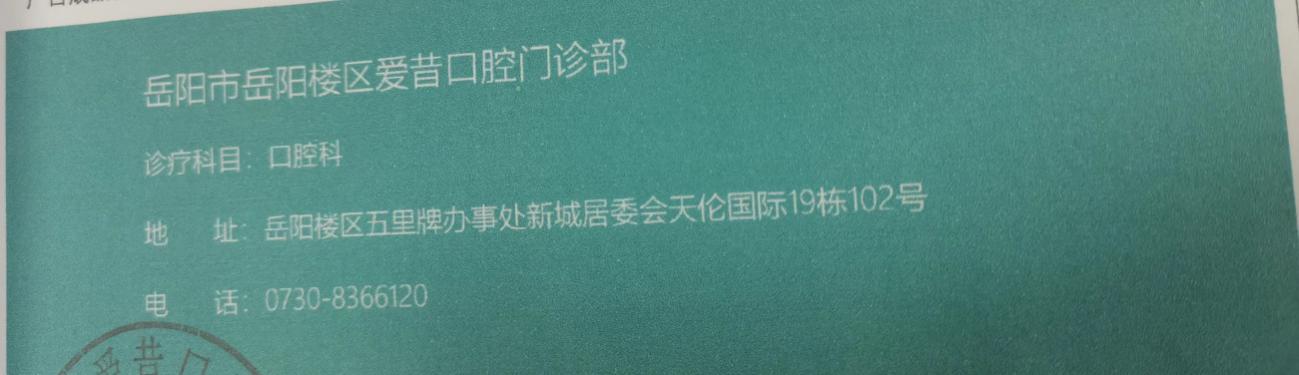 医 疗 机 构第 一 名 称岳阳市岳阳楼区爱昔口腔门诊部岳阳市岳阳楼区爱昔口腔门诊部岳阳市岳阳楼区爱昔口腔门诊部岳阳市岳阳楼区爱昔口腔门诊部岳阳市岳阳楼区爱昔口腔门诊部岳阳市岳阳楼区爱昔口腔门诊部岳阳市岳阳楼区爱昔口腔门诊部岳阳市岳阳楼区爱昔口腔门诊部岳阳市岳阳楼区爱昔口腔门诊部《医疗机构执业许可证》登记号PDY01486843060217D1302PDY01486843060217D1302PDY01486843060217D1302PDY01486843060217D1302法 定 代 表 人       （主要负责人）            法 定 代 表 人       （主要负责人）            法 定 代 表 人       （主要负责人）            张昔平张昔平《医疗机构执业许可证》登记号PDY01486843060217D1302PDY01486843060217D1302PDY01486843060217D1302PDY01486843060217D1302身  份  证  号身  份  证  号身  份  证  号430624198304033320430624198304033320医疗机构地址岳阳楼区五里牌办事处新城居委会天伦国际19栋102号202号岳阳楼区五里牌办事处新城居委会天伦国际19栋102号202号岳阳楼区五里牌办事处新城居委会天伦国际19栋102号202号岳阳楼区五里牌办事处新城居委会天伦国际19栋102号202号岳阳楼区五里牌办事处新城居委会天伦国际19栋102号202号岳阳楼区五里牌办事处新城居委会天伦国际19栋102号202号岳阳楼区五里牌办事处新城居委会天伦国际19栋102号202号岳阳楼区五里牌办事处新城居委会天伦国际19栋102号202号岳阳楼区五里牌办事处新城居委会天伦国际19栋102号202号所有制形式 私人 私人 私人 私人 私人医疗机构类别医疗机构类别医疗机构类别口腔门诊部诊 疗 科 目口腔科******口腔科******口腔科******口腔科******口腔科******口腔科******口腔科******口腔科******口腔科******床位数00接诊时间08:00-21:0008:00-21:0008:00-21:00联 系 电 话联 系 电 话18684511896广 告 发 布媒 体 类 别期刊、户外 、印刷品、网络期刊、户外 、印刷品、网络期刊、户外 、印刷品、网络期刊、户外 、印刷品、网络期刊、户外 、印刷品、网络期刊、户外 、印刷品、网络广告时长（影视、声音）广告时长（影视、声音）审 查 结 论审 查 结 论按照《医疗广告管理办法》(国家工商行政管理总局、卫生部令第26号，2006年11月10日发布)的有关规定，经审查，同意发布该医疗广告（具体内容和形式以经审查同意的广告成品样件为准）。本医疗广告申请受理号：20240020号按照《医疗广告管理办法》(国家工商行政管理总局、卫生部令第26号，2006年11月10日发布)的有关规定，经审查，同意发布该医疗广告（具体内容和形式以经审查同意的广告成品样件为准）。本医疗广告申请受理号：20240020号按照《医疗广告管理办法》(国家工商行政管理总局、卫生部令第26号，2006年11月10日发布)的有关规定，经审查，同意发布该医疗广告（具体内容和形式以经审查同意的广告成品样件为准）。本医疗广告申请受理号：20240020号按照《医疗广告管理办法》(国家工商行政管理总局、卫生部令第26号，2006年11月10日发布)的有关规定，经审查，同意发布该医疗广告（具体内容和形式以经审查同意的广告成品样件为准）。本医疗广告申请受理号：20240020号按照《医疗广告管理办法》(国家工商行政管理总局、卫生部令第26号，2006年11月10日发布)的有关规定，经审查，同意发布该医疗广告（具体内容和形式以经审查同意的广告成品样件为准）。本医疗广告申请受理号：20240020号按照《医疗广告管理办法》(国家工商行政管理总局、卫生部令第26号，2006年11月10日发布)的有关规定，经审查，同意发布该医疗广告（具体内容和形式以经审查同意的广告成品样件为准）。本医疗广告申请受理号：20240020号按照《医疗广告管理办法》(国家工商行政管理总局、卫生部令第26号，2006年11月10日发布)的有关规定，经审查，同意发布该医疗广告（具体内容和形式以经审查同意的广告成品样件为准）。本医疗广告申请受理号：20240020号按照《医疗广告管理办法》(国家工商行政管理总局、卫生部令第26号，2006年11月10日发布)的有关规定，经审查，同意发布该医疗广告（具体内容和形式以经审查同意的广告成品样件为准）。本医疗广告申请受理号：20240020号本审查证明有效期:壹年（自2024年03月日27起，至2025年03月26日止）本审查证明有效期:壹年（自2024年03月日27起，至2025年03月26日止）本审查证明有效期:壹年（自2024年03月日27起，至2025年03月26日止）本审查证明有效期:壹年（自2024年03月日27起，至2025年03月26日止）本审查证明有效期:壹年（自2024年03月日27起，至2025年03月26日止）本审查证明有效期:壹年（自2024年03月日27起，至2025年03月26日止）本审查证明有效期:壹年（自2024年03月日27起，至2025年03月26日止）本审查证明有效期:壹年（自2024年03月日27起，至2025年03月26日止）本审查证明有效期:壹年（自2024年03月日27起，至2025年03月26日止）本审查证明有效期:壹年（自2024年03月日27起，至2025年03月26日止）医疗广告审查证明文号:      湘.岳医广【2024】第0327-0020号医疗广告审查证明文号:      湘.岳医广【2024】第0327-0020号医疗广告审查证明文号:      湘.岳医广【2024】第0327-0020号医疗广告审查证明文号:      湘.岳医广【2024】第0327-0020号医疗广告审查证明文号:      湘.岳医广【2024】第0327-0020号医疗广告审查证明文号:      湘.岳医广【2024】第0327-0020号医疗广告审查证明文号:      湘.岳医广【2024】第0327-0020号医疗广告审查证明文号:      湘.岳医广【2024】第0327-0020号医疗广告审查证明文号:      湘.岳医广【2024】第0327-0020号医疗广告审查证明文号:      湘.岳医广【2024】第0327-0020号